New Cambell Netball Club - Secretaries Report – 2019-2020We are sadly experiencing something no one could of predicted at the start of last season.  I guess we are all trying to come to terms with this strange time in our lives and hopefully we will soon be able to start meeting up with everyone who loves the game. We sadly lost Rita & Meve last season both who will be extremely missed.  Essex Met committee wanted a way of remembering our Legend Rita Shea and have come up with the idea of a bench at Redbridge Sports Centre in recognition of all her work in Essex and Essex Met. You will all get to see and use this once we start playing again.We couldn’t let Meve’s commitment to our club go unrecognised too so we will be introducing a new club award in her memory for New Cambell Club Player of the year.Last season saw the Engage affiliation system go live for individuals to renew their own memberships and how “interesting” that was.  I think a few of you managed it ok but not many, I spent many an hour trying to sort the teething problems.  Let’s hope it’s easier this year ! Hopefully some of you have already signed up for 2020-2021.  You will need to be to be insured for any pre-season sessions you attend.Included with the Engage system is a free website & over the summer I have been configuring a new one for us. It’s quite basic but looks neater & is easier to maintain.  The aim is for all the captains to have access so they can keep their team’s news up to date. The league fixtures & results will eventually all feed direct into our website so once the new season starts we should see it filling up with lots of exciting news.  (www.newcambell.co.uk)With the input of Mary, Char & myself we managed to regain our Caps accreditation and have been awarded the Bronze level. We must have this to play in the premier league.  We were at Gold previously, but they have changed the qualifications of personnel needed and now need to get members on extra courses.  Hopefully you would of all had the link for ordering kit through our online shop. At the moment we are only selling the dresses & hoodies on there but I have been talking to Kukri about adding some other general kit items from their stock that we can personalise with Club name etc. These will have a much quicker lead time.  I will have some samples at the first training session on the 26th August.   Fingers crossed we will manage to get a full 2020-2021 season in. As soon as we get updates from England netball we will let you all know.  We are still at stage 2 & need to be at stage 6 to play any kind of matches.  It could be a very long pre-season!!Stay safe everyone & I’ll see some of you on the 26th August – if you’ve not done your doodle poll please do so asap as we need to keep an eye on numbers at each session.Take careTracey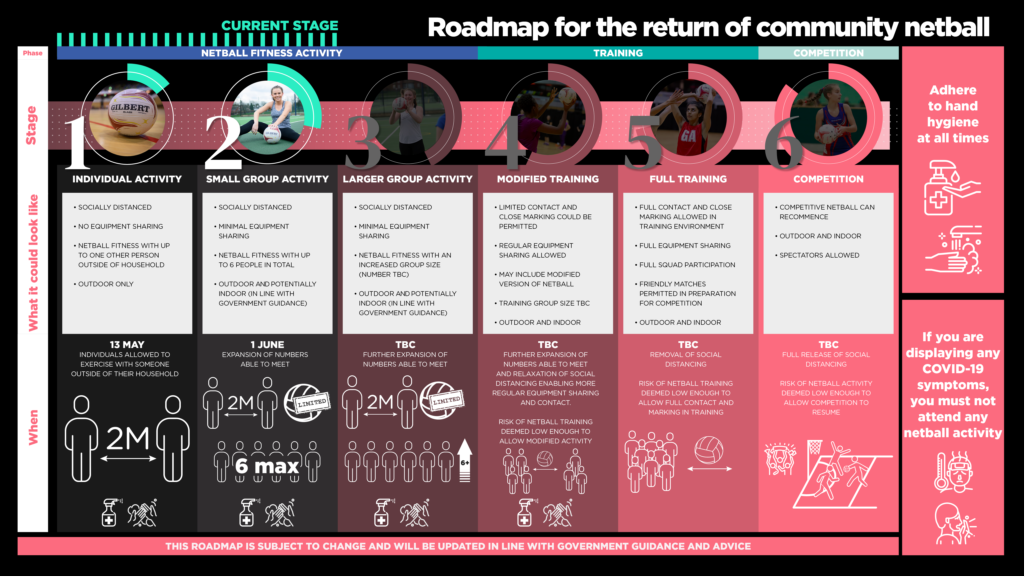 